SBOR DOBROVOLNÝCH HASIČŮLUBY U KLATOV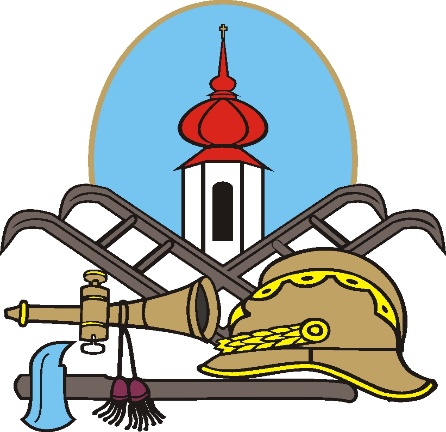 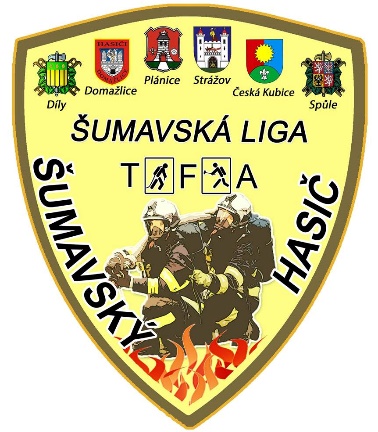 PŘIHLÁŠKA NA SOUTĚŽ „LUBSKÝ ŽELEZNÝ HASIČ“V DISIPLÍNĚ TFAProhlašuji, a svým podpisem stvrzuji, že souhlasím s pravidly této soutěže. Souhlasím s GDPR u uděluji SBORU DOBROVOLNÝCH HASIČŮ LUBY souhlas se zpracováním mých osobních údajů a zveřejňováním mých údajů (jméno příjmení) na výsledkové listině.Pořadatel soutěže si vyhrazuje právo na případnou změnu tratě, o které budou všichni závodníci informováni.                                                                      Za vysílající HZS/SDH ……………………………………………..                                                                                                                                 podpisV ………………………………….  dne …………………………                   Příjmení, jménoNázev HZS, SDHDatum narozeníEmailTel. čísloPodpis